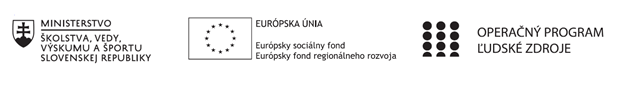 Správa o činnosti pedagogického klubu Príloha:Prezenčná listina zo stretnutia pedagogického klubuPokyny k vyplneniu Správy o činnosti pedagogického klubu:Prijímateľ vypracuje správu ku každému stretnutiu pedagogického klubu samostatne. Prílohou správy je prezenčná listina účastníkov stretnutia pedagogického klubu. V riadku Prioritná os – VzdelávanieV riadku špecifický cieľ – uvedie sa v zmysle zmluvy o poskytnutí nenávratného finančného príspevku (ďalej len "zmluva o NFP")V riadku Prijímateľ -  uvedie sa názov prijímateľa podľa zmluvy o poskytnutí nenávratného finančného príspevku V riadku Názov projektu -  uvedie sa úplný názov projektu podľa zmluvy NFP, nepoužíva sa skrátený názov projektu V riadku Kód projektu ITMS2014+ - uvedie sa kód projektu podľa zmluvy NFPV riadku Názov pedagogického klubu (ďalej aj „klub“) – uvedie sa  názov klubu V riadku Dátum stretnutia/zasadnutia klubu -  uvedie sa aktuálny dátum stretnutia daného klubu učiteľov, ktorý je totožný s dátumom na prezenčnej listineV riadku Miesto stretnutia  pedagogického klubu - uvedie sa miesto stretnutia daného klubu učiteľov, ktorý je totožný s miestom konania na prezenčnej listineV riadku Meno koordinátora pedagogického klubu – uvedie sa celé meno a priezvisko koordinátora klubuV riadku Odkaz na webové sídlo zverejnenej správy – uvedie sa odkaz / link na webovú stránku, kde je správa zverejnenáV riadku  Manažérske zhrnutie – uvedú sa kľúčové slová a stručné zhrnutie stretnutia klubuV riadku Hlavné body, témy stretnutia, zhrnutie priebehu stretnutia -  uvedú sa v bodoch hlavné témy, ktoré boli predmetom stretnutia. Zároveň sa stručne a výstižne popíše priebeh stretnutia klubuV riadku Závery o odporúčania –  uvedú sa závery a odporúčania k témam, ktoré boli predmetom stretnutia V riadku Vypracoval – uvedie sa celé meno a priezvisko osoby, ktorá správu o činnosti vypracovala  V riadku Dátum – uvedie sa dátum vypracovania správy o činnostiV riadku Podpis – osoba, ktorá správu o činnosti vypracovala sa vlastnoručne   podpíšeV riadku Schválil - uvedie sa celé meno a priezvisko osoby, ktorá správu schválila (koordinátor klubu/vedúci klubu učiteľov) V riadku Dátum – uvedie sa dátum schválenia správy o činnostiV riadku Podpis – osoba, ktorá správu o činnosti schválila sa vlastnoručne podpíše.Príloha správy o činnosti pedagogického klubu                                                                                             PREZENČNÁ LISTINAMiesto konania stretnutia: SSOŠ Elba , Smetanova 2, PrešovDátum konania stretnutia: 14.9.2022Trvanie stretnutia: od.14.45.hod	do 17.45.hod	Zoznam účastníkov/členov pedagogického klubu:Prioritná osVzdelávanieŠpecifický cieľ1.2.1 Zvýšiť kvalitu odborného vzdelávania a prípravy reflektujúc potreby trhu prácePrijímateľSúkromná stredná odborná škola – ELBA, Smetanova 2, PrešovNázov projektuVzdelávanie 4.0 – prepojenie teórie s praxouKód projektu  ITMS2014+312011ADL9Názov pedagogického klubu Pedagogický klub finančnej a matematickej gramotnosti – prierezové témy.Dátum stretnutia  pedagogického klubu14.9.2022Miesto stretnutia  pedagogického klubuSúkromná stredná odborná škola – ELBA, Smetanova 2, PrešovMeno koordinátora pedagogického klubuIng.Tatiana ŠefčikováOdkaz na webové sídlo zverejnenej správyhttps://ssoselba.edupage.org/a/pedagogicky-klub-c-3Manažérske zhrnutie:Cieľom stretnutia nášho klubu bola prezentácia plánu činnosti pedagogického klubu a diskusia spojená s návrhmi k jednotlivým témam, ktoré sú naplánované. V rámci stretnutia sme diskutovali, zdieľali naše návrhy na odbornú literatúru a na záver stretnutia sme tvorili pedagogické odporúčanie.Kľúčové slová: odborná literatúra, plán činnosti, rozvoj matematickej gramotnosti.Hlavné body, témy stretnutia, zhrnutie priebehu stretnutia: Hlavné body:Návrhy k použitiu odbornej literatúry.Oboznámenie sa s plánom činnosti.Diskusia.Záver.Témy: vzdelávanie 4.0, rozvoj matematickej gramotnosti.Program stretnutia:Návrhy na odbornú literatúru—Banka nápadov.Prezentácia od koordinátora – plán činnosti na prichádzajúci školský rok.Diskusný kruh, zdieľanie názorov a OPS.Záver a tvorba pedagogického odporúčania.Závery a odporúčania:V rámci stretnutia sme zdieľali nasledovné odporúčania k použitiu odborných zdrojov.  Všetky nižšie uvedené publikácie sa nám v praxi osvedčili ako vhodné zdroje inšpirácie a vedomosti z nich implementujeme v rámci nášho pedagogického procesu.Lukáč, S. a kol. 2010. Využitie IKT v predmete matematika pre stredné školy. 1.vydanie. Elfa s.r.o. Košice. 2010 ISBN: 978-80-149-0Matematika6f[online]. Dostupné na:<http://matematika.6f.sk/index.php?tema=14>National council of Teachers of Mathematics[online]. Dostupné na:<http://www.nctm.org/>Národná správa PISA [online]. 2012. Dostupné na:http://www.nucem.sk/documents//27/medzinarodne_merania/pisa/publikacie_a_diseminacia/1_narodne_spravy/N%C3%A1rodn%C3%A1_spr%C3%A1va_PISA_2009.pdfTurek, I. 2008. Didaktika. IURA EDITIONS. 2008 ISBN: 8080781989Janoušek, J. Metody sociální psychologie. Praha: SPN, 1986.
Petrusek, M. Sociometrie. Praha: Svoboda, 1969.
Průcha, J. Moderní pedagogika. Praha: Portál, 1997. ISBN 80-7178-170-3.Řezáč, J. Sociální psychologie. Brno: Paido, 1998 / otázky finančnej gramotnosti nie sú len otázkami matematických znalostí, ale aj psychológie tvorby správnych životných rozhodnutí.
Turek, I. Zvyšovanie efektívnosti vyučovania. Bratislava: Edukácia, 1998. ISBN 80-88796-89-X.Zároveň sme sa na stretnutí rozprávali o celkovej koncepcii a štruktúre stretnutí pedagogického klubu. Zhodujeme sa na nasledovných prioritách pedagogického konštruktivizmu pri implementácii tém finančnej a matematickej gramotnosti:Konštruktivizmus chápeme ako protiklad tradičného odovzdávania informácii. V rámci tradičného vzdelávania je žiak pasívnym prijímateľom informácii, faktov, postupov, algoritmov a to bez skúmania vzájomných vzťahov medzi objektmi. Pri uplatnení konštruktivistických princípov dávame žiakovi priestor na prácu s učivom. Každý žiak by sa mal sám snažiť prísť na spôsob riešenia – princíp, podľa ktorého daný objekt funguje. Touto cestou sa niekedy dostávame aj želanému kognitívnemu konfliktu s danou predstavou, ktorú žiak mal o danom objekte. Vtedy nastáva proces produkcie nových riešení. Transmisívna výučba sa spája s aplikáciou štandardných úloh – dosadiť do vzorca, použiť známy postup riešenia. Budeme sa teda naďalej aj tento školský rok snažiť implementovať čo najviac neštandardných úloh do vyučovania. Neštandardnými úlohami môžeme vzbudiť záujem žiaka o matematiku a to napríklad aj z týchto príčin: žiak musí vyvinúť intelektuálne úsilie pri riešení úlohy, žiak rieši problém z odbornej praxe alebo reálny problém z bežného života s využitím matematiky, žiak aktívne pracuje s prekonceptmi, hľadá súvislosti medzi objektmi, žiak má dostatočný priestor pre aktívnu prácu s danou problematikou (učiteľ vytvára podnetné prostredie).
Aplikácia neštandardných úloh do výučby je v spojitosti s konštruktivistickým spôsobom vzdelávania. Vypracoval (meno, priezvisko)Ing.Tatiana ŠefčikováDátum14.9.2022PodpisSchválil (meno, priezvisko)Mgr.Romana Birošová,MBADátum14.9.2022PodpisPoritná os:VzdelávanieŠpecifický cieľ:1.2.1 Zvýšiť kvalitu odborného vzdelávania a prípravy reflektujúc potreby trhu práce Prijímateľ:Súkromná stredná odborná škola – ELBA, Smetanova 2, Prešov Názov projektu:Vzdelávanie 4.0 – prepojenie teórie s praxou Kód ITMS projektu:312010ADL9 Názov pedagogického klubu:Pedagogický klub č. 3   Pedagogický klub finančnej a matematickej gramotnosti č.Meno a priezviskoPodpisInštitúcia1.Ing.Tatiana ŠefčikováSSOŠ Elba Smetanova 22.Ing. Branislav BlichaSSOŠ Elba Smetanova 23.Ing. Matúš GregaSSOŠ Elba Smetanova 24.Mgr. Viera Voľanská HuntejováSSOŠ Elba Smetanova 25.Ing. Marcela HadviždžákováSSOŠ Elba Smetanova 26.Mgr. Karina KováčováSSOŠ Elba Smetanova 2